INITIATION A LA PRATIQUE DES ENQUETES STATISTIQUES
AVEC LE LOGICIEL ETHNOS sous WindowsIl convient d'avoir défini le but de l'enquête : recherche scientifique, marketing, sondage d'opinion. Bref savoir ce que l'on recherche, les questions que l'on se pose, et les hypothèses que l'on veut vérifier. Une enquête statistique, même par sondage ne porte pas nécessairement sur les opinions (lire ce qu'en dit Bourdieu in Questions de sociologie)
Une enquête statistique nécessite plusieurs phases avec au préalable, la définition du champ d'observation :
va-t-on interroger tous les individus de l'ensemble : exemple enquête exhaustive sur tous les élèves de la classe
ou une partie seulement : un échantillon qui devra être représentatif de l'ensemble soit par tirage au sort, soit construit selon la méthode des quotas. S'il s'agit d'une enquête pour rechercher des corrélations, il importe surtout que le nombre de personnes interrogées de chaque catégorie soit élevé : En dessous de 30, on ne peut guère tirer de conclusions. Donc pour une enquête sociologique statistique, il convient de prévoir une centaine de réponses.Le logiciel Ethnos va vous aider dans les 3 phases suivantes : 
1. l'élaboration du questionnaire: module de paramétrage
2. l'enregistrement des réponses relevées sur des fiches individuelles : module de saisie des réponses
3. le traitement des données : module de traitement permettant essentiellement des tris à plat et des tris croisésIl restera à analyser les résultats : confirment-ils les hypothèses formulées au préalable ou non ?Pour lancer Ethnos sous Windows il suffit de cliquer sur l'icône ou sur Fichier Exécuter 1. FORMULATION DU QUESTIONNAIREChoisir le module Paramétrage Une page écran apparaît avec en haut la ligne des questions, au milieu l'espace des réponses (modalités). Les questions se numérotent automatiquement.
Écrivez par exemple la première question : Quelle est votre classe ?Puis les modalités : (avec la touche de tabulation ou avec la souris)Taper les différentes modalités : seconde, première et terminale. Pour passer d'une modalité à l'autre vous pouvez utiliser la touche flèche. Une fois terminé, il faut valider Passez à la question suivante en cliquant sur le bouton ou en pressant la touche Page suivante du clavierTapez la seconde question : Quelle est votre série actuelle ou future ?Tapez les différentes modalités en utilisant la flèche entre chacune : L, ES, S, STT, STI, autre, prévoyez NSP.Puis la troisième : Sexe ? Garçon, fille. Pour la quatrième Quel est votre âge ? Cliquez pour spécifier le type de question non plus ouvert qualitatif mais ouvert quantitatif. Précisez que la borne inférieure est de 10, supérieure de 20 Pour la cinquième De combien d'argent de poche disposez-vous ? Cliquez sur l'icône génère... des tranches. Indiquer début zéro, un pas de 100 et l'unité le franc validez. Ajoutez la modalité 500 F et plus. Modifiez la première par de 0 à 199 F, supprimez la seconde modalité. Vous remarquez que Ethnos propose une série de questions et de modalités, ou de tranches prédéfinies mais modifiables. Utilisez-les cela peut gagner du temps !Ajoutez une sixième question que vous formulerez personnellement. Attention le logiciel n'accepte que 25 signes, il faut donc être bref !Attention vous ne pourrez pas transformer la structure du questionnaire une fois la saisie commencée, mais vous pouvez le modifier encore maintenant. Sauvegardez, donnez un nom par exemple essai 98 puis quittez : OuiRappel de méthode : il convient dans une enquête de prévoir deux sortes de questions : celles qui portent sur le sujet : ici l'argent de poche n° 5 et celles qui portent sur les caractéristiques des personnes. Les réponses à ces questions permettront de voir s'il y a ou non des corrélations.Ethnos vous propose des formes diverses de présentation du questionnaire avant de l'imprimer. Vous pouvez aussi l'exporter vers un logiciel de traitement de texte comme Word.2. PASSEZ AU MODULE SAISIE.Cliquez sur l'icône saisie dans le menu. Il faut choisir une étude tapez par exemple essai99 une identification (1) par exemple puis commencez
Il suffit de valider les bonnes réponses en cochant la case avec la souris. Sauvegardez ou pressez sur la touche page suivante. Attention au nombre de réponses possibles (affiché en bas de l'écran)
Vous pouvez modifier une saisie mais il faut préciser le n° soit de la question soit de l'individu : vous avez donc intérêt à numéroter vos fiches au fur et à mesure de la saisie.
Quittez ce module 3. TRAITEMENT DES DONNEES : prendre le module traitement. Choisir l'étude essai99 puis le fichier S01 CommencezChoisissez le tri à plat puis de préférence le tri croisé avec la flèche précisez quelles questions vous souhaitez croiser : une question portant sur le sujet et une sur les caractéristiques des personnes.
Pour visualiser à l'écran, cliquez sur aperçu avant impression. Il est possible d'imprimer ou d'exporter le fichier. 
Vous remarquez que les tableaux sont constitués de cases comportant 4 nombres : le chiffre absolu, la fréquence en ligne : % par rapport au total de la ligne, la fréquence par rapport au total de la colonne et enfin le % par rapport à l'effectif total.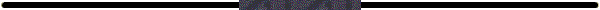 